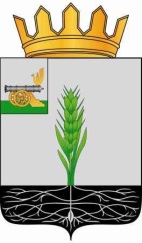 СОВЕТ ДЕПУТАТОВМУНИЦИПАЛЬНОГО ОБРАЗОВАНИЯ «ПОЧИНКОВСКИЙ РАЙОН» СМОЛЕНСКОЙ ОБЛАСТИ                                                  Р Е Ш Е Н И Еот  20.12.2023  №  213     	В соответствии со статьей 40 Регламента Совета депутатов муниципального образования «Починковский район» Смоленской области, утвержденного решением Совета депутатов муниципального образования «Починковский район» Смоленской области от 26.08.2020 № 417, Совет депутатов муниципального образования «Починковский район» Смоленской областиРЕШИЛ:1. Утвердить прилагаемый график приема избирателей депутатами Совета депутатов муниципального образования «Починковский район» Смоленской области на первое полугодие 2024 года.2. Опубликовать настоящее решение в газете «Сельская новь».Председатель Совета депутатовмуниципального образования«Починковский район» Смоленской области                                                                       Г.А. Соколова     ГРАФИКприема избирателей депутатами Совета депутатов муниципального образования «Починковский район» Смоленской области на первое полугодие 2024 годаОб утверждении графика приема избирателей депутатами Совета депутатов муниципального образования «Починковский район» Смоленской области на первое полугодие 2024 годаУТВЕРЖДЕНрешением Совета депутатов муниципального образования «Починковский район» Смоленской области от 20.12.2023 № 213ФИО депутатаянварьянварьфевральфевральмартапрельапрельмайиюньФИО депутатадата, место, времядата, место, времядата, место, времядата, место, времядата, место, времядата, место, времядата, место, времядата, место, времядата, место, времяСоколова Галина Александровнакаждую среду; здание Администрации муниципального образования «Починковский район» Смоленской области, кабинет 39; 10.00-12.00каждую среду; здание Администрации муниципального образования «Починковский район» Смоленской области, кабинет 39; 10.00-12.00каждую среду; здание Администрации муниципального образования «Починковский район» Смоленской области, кабинет 39; 10.00-12.00каждую среду; здание Администрации муниципального образования «Починковский район» Смоленской области, кабинет 39; 10.00-12.00каждую среду; здание Администрации муниципального образования «Починковский район» Смоленской области, кабинет 39; 10.00-12.00каждую среду; здание Администрации муниципального образования «Починковский район» Смоленской области, кабинет 39; 10.00-12.00каждую среду; здание Администрации муниципального образования «Починковский район» Смоленской области, кабинет 39; 10.00-12.00каждую среду; здание Администрации муниципального образования «Починковский район» Смоленской области, кабинет 39; 10.00-12.00каждую среду; здание Администрации муниципального образования «Починковский район» Смоленской области, кабинет 39; 10.00-12.00Аринченков ВладимирИвановичкаждый вторник; здание Администрации муниципального образования «Починковский район» Смоленской области, кабинет 39; 10.00-12.00каждый вторник; здание Администрации муниципального образования «Починковский район» Смоленской области, кабинет 39; 10.00-12.00каждый вторник; здание Администрации муниципального образования «Починковский район» Смоленской области, кабинет 39; 10.00-12.00каждый вторник; здание Администрации муниципального образования «Починковский район» Смоленской области, кабинет 39; 10.00-12.00каждый вторник; здание Администрации муниципального образования «Починковский район» Смоленской области, кабинет 39; 10.00-12.00каждый вторник; здание Администрации муниципального образования «Починковский район» Смоленской области, кабинет 39; 10.00-12.00каждый вторник; здание Администрации муниципального образования «Починковский район» Смоленской области, кабинет 39; 10.00-12.00каждый вторник; здание Администрации муниципального образования «Починковский район» Смоленской области, кабинет 39; 10.00-12.00каждый вторник; здание Администрации муниципального образования «Починковский район» Смоленской области, кабинет 39; 10.00-12.00АкименкоАлександрАлексеевич16; здание Администрации муниципального образования «Починковский район» Смоленской области, кабинет 39; 10.00-12.0020; здание Администрации муниципального образования «Починковский район» Смоленской области, кабинет 39; 10.00-12.0020; здание Администрации муниципального образования «Починковский район» Смоленской области, кабинет 39; 10.00-12.0019; здание Администрации муниципального образования «Починковский район» Смоленской области, кабинет 39; 10.00-12.0019; здание Администрации муниципального образования «Починковский район» Смоленской области, кабинет 39; 10.00-12.0019; здание Администрации муниципального образования «Починковский район» Смоленской области, кабинет 39; 10.00-12.0016; здание Администрации муниципального образования «Починковский район» Смоленской области, кабинет 39; 10.00-12.0014; здание Администрации муниципального образования «Починковский район» Смоленской области, кабинет 39; 10.00-12.0018; здание Администрации муниципального образования «Починковский район» Смоленской области, кабинет 39; 10.00-12.00Антоненкова Людмила Викторовна16; кабинет директора СШ №1 г. Починка; 10.00-12.0020; кабинет директора СШ №1 г. Починка; 10.00-12.0020; кабинет директора СШ №1 г. Починка; 10.00-12.0019; кабинет директора СШ №1 г. Починка; 10.00-12.0019; кабинет директора СШ №1 г. Починка; 10.00-12.0019; кабинет директора СШ №1 г. Починка; 10.00-12.0016; кабинет директора СШ №1 г. Починка; 10.00-12.0014; кабинет директора СШ №1 г. Починка; 10.00-12.0018; кабинет директора СШ №1 г. Починка; 10.00-12.00Давыдов Анатолий Алексеевич31; г. Починок, ул. Советская, д.4, помещение КПРФ; 12.00-14.0029; г. Починок, ул. Советская, д.4, помещение КПРФ; 12.00-14.0029; г. Починок, ул. Советская, д.4, помещение КПРФ; 12.00-14.0029; г. Починок, ул. Советская, д.4, помещение КПРФ;  12.00-14.0029; г. Починок, ул. Советская, д.4, помещение КПРФ;  12.00-14.0029; г. Починок, ул. Советская, д.4, помещение КПРФ;  12.00-14.0026; г. Починок, ул. Советская, д.4, помещение КПРФ;  12.00-14.0031; г. Починок, ул. Советская, д.4, помещение КПРФ;  12.00-14.0028; г. Починок, ул. Советская, д.4, помещение КПРФ;  12.00-14.00Жуков Сергей Олегович24; г. Починок, ул. Советская, д.4, помещение КПРФ; 13.00-15.0028 г. Починок, ул. Советская, д.4, помещение КПРФ; 13.00-15.0028 г. Починок, ул. Советская, д.4, помещение КПРФ; 13.00-15.0027; г. Починок, ул. Советская, д.4, помещение КПРФ; 13.00-15.0027; г. Починок, ул. Советская, д.4, помещение КПРФ; 13.00-15.0027; г. Починок, ул. Советская, д.4, помещение КПРФ; 13.00-15.0024; г. Починок, ул. Советская, д.4, помещение КПРФ; 13.00-15.0022; г. Починок, ул. Советская, д.4, помещение КПРФ; 13.00-15.0026; г. Починок, ул. Советская, д.4, помещение КПРФ; 13.00-15.00Корнеев ЕвгенийАлександрович25; здание Администрации Стодолищенского с/п; 10.00-12.0016; д. Лысовка, здание Администрации Стодолищенского с/п, с 10.0016; д. Лысовка, здание Администрации Стодолищенского с/п, с 10.0022; д. Шанталово, здание дома культуры, с 10.0022; д. Шанталово, здание дома культуры, с 10.0022; д. Шанталово, здание дома культуры, с 10.0026; д. Красное Знамя, здание школы, с 10.0024; д. Деребуж, д. Печкуры, с 10.0028; д. Думаничи, д. Торчиловка с 10.00Малашенков АнатолийИванович20; д. Денисово, здание Администрации Мурыгинского с/п; 10.00-12.0017; д. Пересна, д. 6, библиотека; 10.00-12.0017; д. Пересна, д. 6, библиотека; 10.00-12.0023; д. Княжое, здание Администрации Прудковского с/п; 10.00-12.0023; д. Княжое, здание Администрации Прудковского с/п; 10.00-12.0023; д. Княжое, здание Администрации Прудковского с/п; 10.00-12.0020; д. Яново, магазин; 10.00-11.0018; д. Старинки, клуб; 10.00-11.0022; д. Кирпичный завод, возле двухэтажных домов; 10.00-11.00МорозоваИрина Владимировна10; Коминтерновская сельская библиотека –филиал №10 МБУК «Починковская МЦБС»; 12.00-15.0007; Коминтерновская сельская библиотека –филиал №10 МБУК «Починковская МЦБС»; 12.00-15.0007; Коминтерновская сельская библиотека –филиал №10 МБУК «Починковская МЦБС»; 12.00-15.0006; Коминтерновская сельская библиотека –филиал №10 МБУК «Починковская МЦБС»; 12.00-15.0006; Коминтерновская сельская библиотека –филиал №10 МБУК «Починковская МЦБС»; 12.00-15.0006; Коминтерновская сельская библиотека –филиал №10 МБУК «Починковская МЦБС»; 12.00-15.0003; Коминтерновская сельская библиотека –филиал №10 МБУК «Починковская МЦБС»; 12.00-15.0015; Коминтерновская сельская библиотека –филиал №10 МБУК «Починковская МЦБС»; 12.00-15.0005; Коминтерновская сельская библиотека –филиал №10 МБУК «Починковская МЦБС»; 12.00-15.00НикитенковаАнна ЕфимовнаЕжедневно, кроме субботы и воскресенья, г. Починок, ул. Советская, д.4; 11.00-14.00Первый четверг каждого месяца; Починковский район, д. Плоское, здание Администрации; 10.00-11.00Ежедневно, кроме субботы и воскресенья, г. Починок, ул. Советская, д.4; 11.00-14.00Первый четверг каждого месяца; Починковский район, д. Плоское, здание Администрации; 10.00-11.00Ежедневно, кроме субботы и воскресенья, г. Починок, ул. Советская, д.4; 11.00-14.00Первый четверг каждого месяца; Починковский район, д. Плоское, здание Администрации; 10.00-11.00Ежедневно, кроме субботы и воскресенья, г. Починок, ул. Советская, д.4; 11.00-14.00Первый четверг каждого месяца; Починковский район, д. Плоское, здание Администрации; 10.00-11.00Ежедневно, кроме субботы и воскресенья, г. Починок, ул. Советская, д.4; 11.00-14.00Первый четверг каждого месяца; Починковский район, д. Плоское, здание Администрации; 10.00-11.00Ежедневно, кроме субботы и воскресенья, г. Починок, ул. Советская, д.4; 11.00-14.00Первый четверг каждого месяца; Починковский район, д. Плоское, здание Администрации; 10.00-11.00Ежедневно, кроме субботы и воскресенья, г. Починок, ул. Советская, д.4; 11.00-14.00Первый четверг каждого месяца; Починковский район, д. Плоское, здание Администрации; 10.00-11.00Ежедневно, кроме субботы и воскресенья, г. Починок, ул. Советская, д.4; 11.00-14.00Первый четверг каждого месяца; Починковский район, д. Плоское, здание Администрации; 10.00-11.00Ежедневно, кроме субботы и воскресенья, г. Починок, ул. Советская, д.4; 11.00-14.00Первый четверг каждого месяца; Починковский район, д. Плоское, здание Администрации; 10.00-11.00НовоселовИгорьАлександрович09; г. Починок, ул. Советская, д.4, помещение КПРФ; 12.00-14.0011; Починковский район, д. Плоское, здание Администрации; 10.00-11.0013; г. Починок, ул. Советская, д.4, помещение КПРФ; 12.00-14.0001;Починковский район, д. Плоское, здание Администрации; 10.00-11.0013; г. Починок, ул. Советская, д.4, помещение КПРФ; 12.00-14.0001;Починковский район, д. Плоское, здание Администрации; 10.00-11.0013; г. Починок, ул. Советская, д.4, помещение КПРФ; 12.00-14.0001;Починковский район, д. Плоское, здание Администрации; 10.00-11.0012; г. Починок, ул. Советская, д.4, помещение КПРФ;  12.00-14.0007;Починковский район, д. Плоское, здание Администрации; 10.00-11.0009; г. Починок, ул. Советская, д.4, помещение КПРФ; 12.00-14.0004;Починковский район, д. Плоское, здание Администрации; 10.00-11.0009; г. Починок, ул. Советская, д.4, помещение КПРФ; 12.00-14.0004;Починковский район, д. Плоское, здание Администрации; 10.00-11.0014; г. Починок, ул. Советская, д.4, помещение КПРФ; 12.00-14.0002;Починковский район, д. Плоское, здание Администрации; 10.00-11.0011; г. Починок, ул. Советская, д.4, помещение КПРФ; 12.00-14.0006;Починковский район, д. Плоское, здание Администрации; 10.00-11.00ПетровскаяСветланаЭмильевна10; здание Администрации Мурыгинского с/п; 10.00-12.0014; здание Администрации Мурыгинского с/п; д. Лосня 10.00-12.0014; здание Администрации Мурыгинского с/п; д. Лосня 10.00-12.0014; здание Администрации Мурыгинского с/п; д. Лосня 10.00-12.0013; здание Администрации Мурыгинского с/п; 10.00-12.0010; здание Администрации Мурыгинского с/п; д. Рябцево 10.00-12.0010; здание Администрации Мурыгинского с/п; д. Рябцево 10.00-12.0015; здание Администрации Мурыгинского с/п; 10.00-12.0011; здание Администрации Мурыгинского с/п; д. Лосня 10.00-12.00СтаровойтовАлексейЛеонидович19, здание Администрации Мурыгинского с/п; 10.00-12.0016, здание Администрации Мурыгинского с/п д. Рябцево; 10.00-12.0016, здание Администрации Мурыгинского с/п д. Рябцево; 10.00-12.0016, здание Администрации Мурыгинского с/п д. Рябцево; 10.00-12.0022, д. Прилепово, здание СПК «Дружба»; 10.00-12.0019, здание Администрации Мурыгинского с/п д. Лосня; 10.00-12.0019, здание Администрации Мурыгинского с/п д. Лосня; 10.00-12.0017, здание Администрации Мурыгинского с/п д. Макшеево; 10.00-12.0021, здание Администрации Мурыгинского с/п; 10.00-12.00Шипин СергейАлексеевич24; г. Починок, ул. Советская, д.4, помещение КПРФ; 13.00-15.0028; г. Починок, ул. Советская, д.4, помещение КПРФ; 13.00-15.0028; г. Починок, ул. Советская, д.4, помещение КПРФ; 13.00-15.0028; г. Починок, ул. Советская, д.4, помещение КПРФ; 13.00-15.0027; г. Починок, ул. Советская, д.4, помещение КПРФ; 13.00-15.0024; г. Починок, ул. Советская, д.4, помещение КПРФ; 13.00-15.0024; г. Починок, ул. Советская, д.4, помещение КПРФ; 13.00-15.0022; г. Починок, ул. Советская, д.4, помещение КПРФ; 13.00-15.0026; г. Починок, ул. Советская, д.4, помещение КПРФ; 13.00-15.00ШуваловМихаилМихайлович25; здание Администрации Стодолищенского с/п; 10.00-12.0016; д. Лысовка, здание Администрации Стодолищенского с/п, с 10.0016; д. Лысовка, здание Администрации Стодолищенского с/п, с 10.0016; д. Лысовка, здание Администрации Стодолищенского с/п, с 10.0022; д. Шанталово, здание дома культуры, с 10.0026; д. Красное Знамя, здание школы, с 10.0026; д. Красное Знамя, здание школы, с 10.0024; д. Деребуж, д. Печкуры, с 10.0028; д. Думаничи, д. Торчиловка с 10.00